Пояснительная записка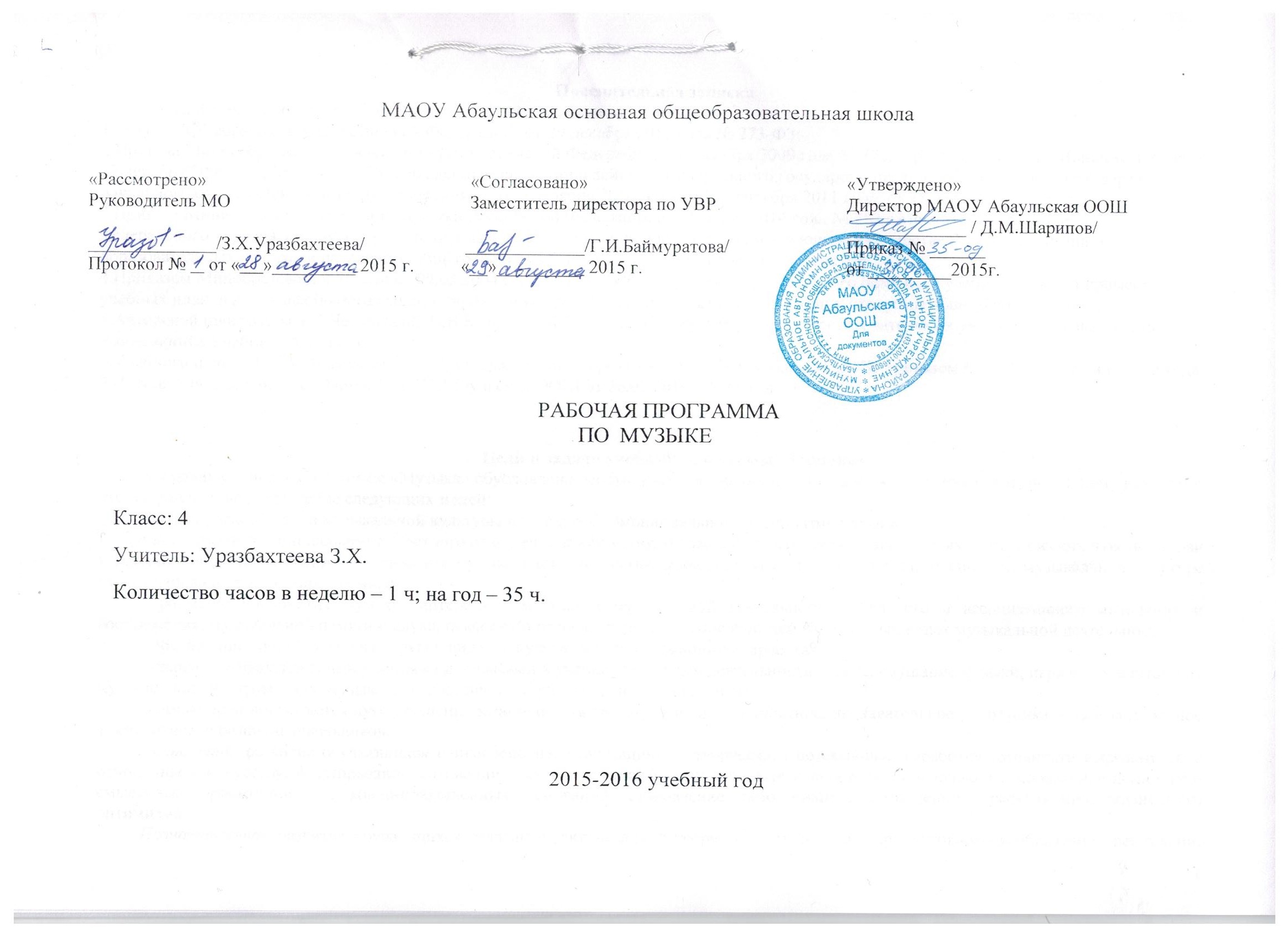        Данная рабочая программа по музыке для 4 класса составлена на основе:1. Закона "Об образовании в Российской Федерации" от 29 декабря 2012 года № 273-ФЗ;2.Приказа Министерства образования и науки Российской Федерации от 6 октября 2009 года № 373, зарегистрированый Минюстом России 22 декабря 2009 года № 15785 "Об утверждении и введении в действие федерального государственного образовательного стандарта начального общего образования" (с изменениями от 26 ноября 2010 года, от 22 сентября 2011 года, от 18 декабря 2012 года); 3.Приказа Министерства образования и науки Российской Федерации от 31 марта 2014 года № .Москва "Об утверждении федерального перечня учебников, рекомендуемых к использованию при реализации имеющих государственную аккредитацию образовательных программ начального общего, основного общего, среднего общего образования";4.Приказом Минобразования России от 09.03.2004 года № 1312 "Об утверждении федерального базисного учебного плана и примерных учебных планов для общеобразовательных учреждений Российской Федерации, реализующих програмы общего образования";5.Авторской программы Т.В.Челышевой, В.В.Кузнецовой "Музыка" (Программы для общеобразовательных учреждений, издательство Академкнига/Учебник, 2012 год);6.Учебного плана МАОУ Абаульская ООШ, утвержденного директором МАОУ Абаульской ООШ приказом № 32/1-од от 28 мая 2015 года;7.Положения о рабочей программе МАОУ Абаульская ООШ от 26.05.2014г. №25/1од Цели и задачи учебной программы «Музыка»Жизнеспособность программы «Музыка» обусловлена необходимостью приобщения младших школьников к музыкальному искусству, что направлено на достижение следующих целей:• формирование основ музыкальной культуры посредством эмоционального восприятия музыки; • воспитание эмоционально-ценностного отношения к искусству, художественного вкуса, нравственных и эстетических чувств: любви к Родине, гордости за великие достижения музыкального искусства Отечества, уважения к истории, традициям, музыкальной культуре своего народа и других  народов мира; • развитие восприятия музыки, интереса к музыке и музыкальной деятельности, образного и ассоциативного мышления и воображения, музыкальной памяти и слуха, певческого голоса, творческих способностей в различных видах музыкальной деятельности;• обогащение знаний о музыке, других видах искусства и художественного творчества;• овладение практическими умениями и навыками в учебно-творческой деятельности (пение, слушание музыки, игра на элементарных музыкальных инструментах, музыкально-пластическое движение и импровизация).Данные цели достигаются путем решения ключевых задач, отражающих личностное, познавательное, коммуникативное, социальное и эстетическое развитие школьников.Личностное развитие обучающихся направлено на: реализацию их творческого потенциала; выработку готовности выражать свое отношение к искусству; формирование мотивации к художественному познанию окружающей действительности; проявление ценностно-смысловых ориентаций и духовно-нравственных оснований; становление самосознания, самооценки, самоуважения, жизненного оптимизма.Познавательное развитие обучающихся связано с: активизацией творческого мышления, продуктивного воображения, рефлексии; формированием целостного представления о музыке, ее истоках и образной природе; познанием языка музыки, многообразия ее форм и жанров; осознанием роли музыкального искусства в жизни человека.Коммуникативное развитие школьников определяет: умение слушать, уважение к мнению других; способность встать на позицию другого человека; готовность вести диалог; участие в обсуждении значимых для человека явлений жизни и искусства; продуктивное сотрудничество со сверстниками и взрослыми.  Социальное развитие растущего человека проявляется: в формировании у него целостной художественной картины мира; в воспитание его патриотических чувств; в сформированности основ гражданской идентичности; в выработке готовности к толерантным отношениям в поликультурном обществе; в овладении социальными компетенциями.Эстетическое развитие учащихся направлено на: приобщение к эстетическим ценностям; формирование эстетического отношения к действительности; развитие эстетических чувств; развитие потребности жить по законам красоты; формирование эстетических идеалов и потребностей; воспитание художественного вкуса; выработку стремления быть прекрасным во всем – в мыслях, делах, поступках, внешнем виде.В ходе занятий у обучающихся формируется личностно окрашенное эмоционально-образное восприятие музыки: разной по характеру, содержанию, средствам музыкальной выразительности; осуществляется знакомство с произведениями выдающихся представителей отечественной и зарубежной музыкальной классики (М.И. Глинка, П.И. Чайковский, Н.А. Римский-Корсаков, С.В. Рахманинов, С.С. Прокофьев, Г.В. Свиридов, Р.К. Щедрин, И.С. Бах, В.А. Моцарт, Л. Бетховен, Ф. Шопен, Р. Шуман, Э. Григ и др.), сочинениями для детей современных композиторов.Школьники учатся слышать музыкальные и речевые интонации и понимать значение песенности, танцевальности, маршевости, выразительные и изобразительные особенности музыки; знакомятся с элементами нотной грамоты, музыкальными инструментами, различными составами оркестров (оркестр народных инструментов, симфонический, духовой), певческими голосами (детские, женские, мужские), хорами (детский, женский, мужской, смешанный).Обучающиеся овладевают вокально-хоровыми умениями и навыками, самостоятельно осуществляют поиск исполнительских средств выразительности для воплощения музыкальных образов, приобретают навык самовыражения в пении с сопровождением и без сопровождения, одноголосном и с элементами двухголосия, с ориентацией на нотную запись. В процессе коллективного музицирования на элементарных детских музыкальных инструментах идет накопление опыта творческой деятельности; дети участвуют в исполнении произведений, импровизируют, пытаются сочинять ритмический аккомпанемент, подбирать мелодию по слуху.Обучающиеся получают представление о музыкально-пластическом движении, учатся выражать характер музыки и особенности ее развития пластическими средствами; осваивают коллективные формы деятельности при создании музыкально-пластических композиций и импровизаций. Они участвуют в театрализованных формах игровой музыкально-творческой учебной деятельности, а также имеют возможность выражать образное содержание музыкального произведения средствами изобразительного искусства (например: рисунки, эскизы декораций, костюмов и др.).Образовательные, развивающие и воспитательные задачи при обучении музыке решаются целостно. Учитель самостоятельно осуществляет выбор методов обучения, придавая особое значение сбалансированному сочетанию традиционных и инновационных технологий, в том числе информационных и коммуникационных.Основные принципы и ведущие методы реализации учебной программы по курсу «Музыка»Принцип непрерывного общего развития ребенка:• обеспечивается социальными функциями музыкального искусства: преобразовательной, познавательной, коммуникативной, оценочной (ценностно-ориентированной) и эстетической;• он коррелятивен с принципом связи музыки и жизни – сверхзадачей музыкального воспитания;• проявляется в тематическом построении программного содержания занятий.Принцип целостности картины мира связан с формированием эмоционально-нравственного отношения к окружающей действительности на основе художественного пути познания мира (предмет познания – отношение к действительности, инструмент познания – музыкальный образ, способ познания – проживание содержания музыки).Принцип учета индивидуальных возможностей и способностей школьников коррелятивен с принципами: • увлеченности музыкой, необходимостью развития мотивации учащихся на ее прослушивание и исполнение;• активности, сознательности и самостоятельности, который обеспечивается в том числе созданием проблемно-поисковых ситуаций в процессе занятий;• доступности, связанным с отбором музыкального материала (художественная ценность и педагогическая целесообразность) и методами его преподнесения в контексте тематического содержания занятий. А также в соответствии с возрастными психологическими особенностями детей, со спецификой восприятия ими искусства.Принцип прочности и наглядности обеспечивается структурой программы по музыке, распределением материала «от простого – к сложному»: через рассмотрение ЧАСТНОГО (конкретное наблюдение) к пониманию ОБЩЕГО (постижение закономерности), от ОБЩЕГО, то есть от постигнутой закономерности, к ЧАСТНОМУ, то есть к способу решения конкретной учебной задачи. Благодаря реализации данного принципа «погружение» школьников в искусство происходит естественно и логично.Принцип охраны и укрепления здоровья учеников. Данный принцип реализуется благодаря учету возрастных психологических особенностей школьников, учету специфики восприятия ими музыкального искусства, что положительно влияет на охрану их психического здоровья.Эмоционально-образное развитие способствует укреплению духовного здоровья школьников. Исполнение музыки (пение, движение под музыку) укрепляет их физическое здоровье, так как оказывает влияние на развитие гортани, голосового аппарата (при пении), костно-мышечной системы (при движении).Ведущими методами освоения учебной программы являются:• метод музыкально-педагогической драматургии (тематическое построение, выстроенное в системе от «простого к сложному», естественность и логичность «погружения» в искусство, драматургическая логика развития интриги, связанная со степенью «погруженности» главных героев в музыкальное искусство);• метод забегания вперед и возвращения к пройденному (выстраивание воспитательных и образовательных линий – патриотической, поликультурной, традиционно-календарной, музыкально-теоретической, композиторской, исполнительской; неоднократное возвращение к произведениям одного и того же композитора по разным основаниям и с разными целями, к специальным прикладным понятиям и терминам, к разным жанрам песенного творчества и пр.);• метод проблемно-поисковых ситуаций (создание условий для самостоятельного поиска ответа на поставленный вопрос, для поиска исполнительского плана произведения и конкретных приемов исполнения, для активного творческого участия в музыкальных играх и постановках музыкальных спектаклей). Основные виды учебной деятельности обучающихсяСодержание курса обеспечивает возможность разностороннего развития обучающихся благодаря: наблюдению, восприятию музыки и размышлению о ней; воплощению музыкальных образов при создании театрализованных и музыкально-пластических композиций; разучиванию и исполнению вокально-хоровых произведений; игре на элементарных детских музыкальных инструментах; импровизации в разнообразных видах музыкально-творческой деятельности.Обучающиеся знакомятся с различными видами музыки (вокальная, инструментальная, сольная, хоровая, оркестровая) и основными средствами музыкальной выразительности (мелодия, ритм, темп, динамика, тембр, лад). Обучающиеся получают представление о музыкальной жизни страны, государственной музыкальной символике, о народных музыкальных традициях родного края, о сочинениях профессиональных композиторов, о музыкальном фольклоре народов России и мира. В ходе обучения музыке школьники приобретают навыки коллективной музыкально-творческой деятельности (хоровое и ансамблевое пение, музицирование на элементарных музыкальных инструментах, инсценирование песен и танцев, музыкально-пластические композиции, танцевальные импровизации), учатся действовать самостоятельно при выполнении учебных и творческих задач.Слушание музыки. Опыт эмоционально-образного восприятия музыки, различной по содержанию, характеру и средствам музыкальной выразительности. Обогащение музыкально-слуховых представлений об интонационной природе музыки во всем многообразии ее видов, жанров и форм.Пение. Самовыражение ребенка в пении. Воплощение музыкальных образов при разучивании и исполнении произведений. Освоение вокально-хоровых умений и навыков для передачи музыкально-исполнительского замысла, импровизации.Инструментальное музицирование. Коллективное музицирование на элементарных музыкальных инструментах. Участие в исполнении музыкальных произведений. Опыт индивидуальной творческой деятельности (сочинение, импровизация).Музыкально-пластическое движение. Общее представление о пластических средствах выразительности. Индивидуально-личностное выражение образного содержание музыки через пластику. Коллективные формы деятельности при создании музыкально-пластических композиций. Танцевальные импровизации.Драматизация музыкальных произведений. Театрализованные формы музыкально-творческой деятельности. Музыкальные игры, инсценирование песен, танцев, игры-драматизации. Выражение образного содержания музыкальных произведений с помощью средств выразительности различных искусств.ОБЩАЯ ХАРАКТЕРИСТИКА УЧЕБНОГО ПРЕДМЕТАМир детства и мир искусства очень близки друг другу, потому что одинаково образно откликаются на окружающую действительность, открыты ей, эмоционально отзывчивы на нее. Это делает необходимым общение ребенка с произведениями искусства, вызывает потребность в его художественном творчестве.Музыка играет важную роль в развитии младших школьников, так как (наряду с другими видами искусства) организует познание ими окружающего мира путем проживания художественных образов, способствует формированию их собственного отношения к жизни.Школьный предмет «Музыка» обладает широкими возможностями в индивидуально-личностном развитии ребенка как субъекта культуры. Это обусловлено полифункциональностью музыкального искусства, которое одновременно, как и любой другой вид искусства, выполняет познавательную, преобразовательную, коммуникативную, оценочную и эстетическую функции в жизни людей.«Общение» с музыкальными произведениями является специфическим путем освоения ребенком социально-культурного опыта, оказывает влияние как на формирование эмоционально-чувственной, так и абстрактно-логической сферы личности младшего школьника. Это, в свою очередь, способствует его адаптации в окружающем мире, пониманию и сопереживанию природе и людям, осознанию себя в современном культурном пространстве.Наиболее совершенный способ реализации функций музыкального искусства в школьном образовании был разработан и внедрен в педагогическую практику академиком АПН, композитором Д.Б. Кабалевским. Его концепция музыкального воспитания школьников полностью созвучна ведущим идеям УМК «Перспективная начальная школа», которые, в свою очередь, отражают основные положения концепции модернизации российского образования. Это созвучие проявляется: в опоре на жизненный опыт детей; в формировании у них увлеченного отношения к музыкальному искусству, процессу художественного познания; в развитии творческого мышления и воображения, музыкально-творческих способностей школьников; в воспитании их эстетического чувства и музыкального вкуса; в освоении нравственных основ музыкального искусства и выработке способности к применению освоенного ими опыта эмоционально-ценностных отношений предшествующих поколений людей в собственной жизненной практике.То есть речь идет о тождественности главных целевых установок проекта «Перспективная начальная школа» и музыкально-педагогической концепции Д.Б. Кабалевского – оптимальном развитии каждого ребенка на основе педагогической поддержки его индивидуальности. Соответственно, наблюдается и совпадение принципов данных концепций.Так, принцип непрерывности общего развития каждого школьника, развернутый в проекте «Перспективная начальная школа», воплощается в тематическом построении содержания образования у Д.Б. Кабалевского, направленном на последовательное и систематическое музыкальное развитие младших школьников. Кроме того, благодаря музыкальному тематизму, выстроенному в системе от «простого к сложному», осуществляется преемственность занятий по музыке в начальной и основной школе. Логика тематического построения содержания занятий обусловлена у Кабалевского существующими априори закономерностями самого музыкального искусства. Следовательно, «погружение» в искусство происходит естественно и логично: ЧЕРЕЗ рассмотрение ЧАСТНОГО (конкретное наблюдение) к пониманию ОБЩЕГО (постижение закономерности), от ОБЩЕГО, то есть от постигнутой закономерности, к ЧАСТНОМУ, то есть к способу решения конкретной учебной задачи.Принципиальное созвучие двух образовательных подходов  обусловило интерпретацию музыкально-педагогической концепции Д.Б. Кабалевского в УМК «Перспективная начальная школа» по музыке. Это проявилось:• в реализации сверхзадачи музыкального образования (связи музыки с жизнью) как художественно-педагогического замысла программы 1 класса «Мир музыки в мире детства» и последующего его воплощения во 2–4 классах; • в заимствовании тематического построения программы Д.Б. Кабалевского во 2–4 классах; определении художественно-педагогического замысла каждого класса: 2 класс – «Музыка как вид искусства», 3 класс – «Музыка – “искусство интонируемого смысла”», 4 класс – «Музыка мира»;• в опоре на методические основы преподавания предмета «Музыка», предложенные Д.Б. Кабалевским – автором нетрадиционной музыкально-педагогической концепции.Вместе с тем основные положения музыкально-педагогической  концепции  Д.Б. Кабалевского нашли свое воплощение в стратегии развития отечественного музыкального образования, выраженной Федеральным государственным образовательным стандартом начального общего образования (нового поколения), а также в рекомендованной примерной программе по музыке.Таким образом, авторская программа «Музыка» для 1–4 классов общеобразовательных школ развивает концепцию Д.Б. Кабалевского массового музыкального воспитания, направлена на выполнение требований Федерального государственного образовательного стандарта начального общего образования (нового поколения) и учитывает рекомендации примерной программы по музыке.ОПИСАНИЕ МЕСТА УЧЕБНОГО ПРЕДМЕТА «МУЗЫКА»	В соответствии с  учебным планом курс «Музыка»  изучается в  4  классе по одному часу  в неделю. Общий объём учебного времени составляет 34 часа. ЦЕННОСТНЫЕ ОРИЕНТИРЫ СОДЕРЖАНИЯ ОБРАЗОВАНИЯЦенностные ориентиры учебного предмета «Музыка» соответствуют основным требованиям Стандарта:- патриотизм — любовь к Родине, своему краю, своему народу, служение Отечеству;- социальная солидарность — свобода личная и национальная; уважение и доверие к людям, институтам государства и гражданского общества; справедливость, равноправие, милосердие, честь, достоинство;- гражданственность — долг перед Отечеством, правовое государство, гражданское общество, закон и правопорядок, поликультурный мир, свобода совести и вероисповедания, забота о благосостоянии общества;- семья — любовь и верность, забота, помощь и поддержка, равноправие, здоровье, достаток, уважение к родителям, забота о старших и младших, забота о продолжении рода;- личность — саморазвитие и совершенствование, смысл жизни, внутренняя гармония, самоприятие и самоуважение, достоинство, любовь к жизни и человечеству, мудрость, способность к личностному и нравственному выбору;- труд и творчество — уважение к труду, творчество и созидание, целеустремлённость и настойчивость, трудолюбие;- наука — ценность знания, стремление к познанию и истине, научная картина мира;- традиционные религии — представления о вере, духовности, религиозной жизни человека, ценности религиозного мировоззрения, толерантности, формируемые на основе межконфессионального диалога;- искусство и литература — красота, гармония, духовный мир человека, нравственный выбор, смысл жизни, эстетическое развитие;- природа — родная земля, заповедная природа, планета Земля, экологическое сознание;	- человечество — мир во всём мире, многообразие и уважение культур и народов, прогресс человечества, международное сотрудничество.ЛИЧНОСТНЫЕ, МЕТАПРЕДМЕТНЫЕ И ПРЕДМЕТНЫЕ РЕЗУЛЬТАТЫ ОСВОЕНИЯ УЧЕБНОГО ПРЕДМЕТАЛичностными результатами изучения музыки являются: - наличие эмоционально-ценностного отношения к искусству;- реализация творческого потенциала в процессе коллективного (индивидуального) музицирования;- позитивная самооценка музыкально-творческих возможностей.Предметными результатами изучения музыки являются: - устойчивый интерес к музыке и различным видам (или какому-либо виду) музыкально-творческой деятельности;- общее понятие о значении музыки в жизни человека, знание основных закономерностей музыкального искусства, общее представление о музыкальной картине мира;- элементарные умения и навыки в различных видах учебно-творческой деятельности.Метапредметными результатами изучения музыки являются: - развитое художественное восприятие, умение оценивать произведения разных видов искусства;- ориентация в культурном многообразии окружающей действительности;- участие в музыкальной жизни класса, школы,  села, района и т.д.;- продуктивное сотрудничество (общение, взаимодействие, работа в команде) со сверстниками при решении различных музыкально-творческих задач;- наблюдение за разнообразными явлениями жизни и искусства в учебной и внеурочной деятельности.Обобщенный результат освоения обучающимися учебной программы выражается в следующих личностных характеристиках выпускника 1 класса:• любознательный, активно и заинтересованно познающий мир посредством музыкального искусства;• владеющий основами умения учиться, способный к организации собственной учебной и музыкально-творческой деятельности; • любящий свой народ и его музыкальные традиции, свой край и свою Родину;• уважающий и принимающий художественные ценности общества;• готовый самостоятельно действовать и отвечать за свои поступки перед семьей и обществом; • стремящийся жить по законам красоты;• доброжелательный, умеющий слушать и слышать собеседника, обосновывать свою позицию, высказывать свое мнение; • обладающий развитым эстетическим чувством и художественным вкусом;• использующий разные виды музыкально-творческой деятельности для охраны и укрепления своего психического, физического и духовного здоровья.Критерии оценки результатов освоения учебного предметаОсновой для определения критериев оценки результатов освоения программы по курсу «Музыка» стал компетентностный подход, отражающий требования Стандарта и рекомендации примерной образовательной программы по музыке. Компетентностный подход предполагает: • проявление знания и понимания школьниками предметной области;• демонстрацию ими практического и оперативного  применения знаний предметной области в конкретной творческой деятельности;• осознание бытийной, ценностной значимости предметных знаний в социальном контексте.Планируемые результаты освоения программы «Музыка» достигаются в процессе личностных, познавательных и коммуникативных учебных универсальных действий обучающихся.Планируемые результаты освоения программы связаны с развитием интереса обучающихся к музыкальному искусству, эмоционально-нравственного отклика на него, а также с формированием музыкальной грамотности учащихся. Это и стало основными критериями результативности музыкального образования, которые конкретизируются следующим образом:1. Степень развития интереса к музыке проявляется в: многообразии образов, характеристик, понятий, жанров и пр., которыми оперируют обучающиеся; ценностном постижении произведений искусства, их сопоставлении, многовариантности высказываний, образном самовыражении в творчестве; устойчивости интереса – длительности впечатлений от знакомых произведений, желании познакомится с новыми произведениями, потребности в собственном художественном творчестве.2. Степень развития эмоционально-нравственного отклика на художественное произведение выявляется через:  выражение положительных чувств, эмоций и переживаний, способность к сопереживанию; высказывание самостоятельных взглядов и суждений; способность к нравственной оценке.Высокая степень – устойчивое, средняя – периодическое, низкая – эпизодическое проявления положительных чувств, эмоций, переживаний, способности к сопереживанию, проявлению самостоятельных взглядов и суждений, к нравственной оценке.3. Степень развития музыкальной грамотности обучающихся определяется по: способности «с лету», без предварительной подготовки, после однократного знакомства «схватить» самое существенное в произведении; способности свободно ориентироваться в специфике музыкального языка; способности размышлять о музыке – анализировать, сравнивать, обобщать; способности ощутить авторский стиль; способности отличать шедевр от моды (развитие художественного вкуса).Постоянное проявление данных способностей свидетельствует о высокой степени, периодическое – о средней, эпизодическое – о низкой степени музыкальной грамотности обучающихся.Таким образом, критериальный подход к музыкальному развитию обучающихся способствует безотметочному оцениванию промежуточных и итоговых результатов работы по музыке, ибо данный процесс личностно ориентирован и имеет диалектический характер художественного познания мира.Содержание 4 класс (34 ч)«Музыка мира»1-я четверть – «Музыка моего народа»Темы: Россия – Родина моя. Народная музыка как энциклопедия жизни. «Преданья старины глубокой». Музыка в народном духе. Сказочные образы в музыке моего народа.Смысловое содержание тем:Идея четверти: осознание отличительных особенностей русской музыки.Народная песня – энциклопедия жизни русского народа. Разнообразие жанров русской народной песни. От народной песни – к творчеству композиторов  (интонационно-песенная основа, энциклопедизм, демократизм, гуманистическое начало). Современная интерпретация народной песни. Общее и различное в музыке народов России и мира: содержание, язык,  форма. Интернационализм музыкального языка. Единство общего и индивидуального в музыке разных стран и народовХарактеристика деятельности обучающихся:-Наблюдать и оценивать  интонационное богатство музыкального мира.  -Анализировать художественно-образное содержание, музыкальный язык произведений своего народа. -Исполнять различные по образному содержанию образцы профессионального и музыкально-поэтического творчества своего народа. -Воспроизводить мелодии: сольфеджируя; пропевая с текстом с ориентацией на нотную запись.-Участвовать в инсценировках традиционных народных обрядов.-Участвовать в музыкальной жизни страны, школы, города и др.2-я четверть – «Между музыкой моего народа и музыкой других народов моей страны нет непереходимых границ» Темы: «От Москвы – до самых до окраин». Песенность, танцевальность и маршевость в музыке разных народов страны. Знакомимся с интонационными портретами музыки народов России.Смысловое содержание тем:Идея четверти: всеобщность закономерностей музыки.Музыка народов – субъектов РФ. Сочинения композиторов на народные песни. Сочинения композиторов на темы песен других народов. Закономерности музыки и их отражение в произведениях разных народов России. Взаимопроникновение музыкальных интонаций.Характеристика деятельности обучающихся:-Воспроизводить мелодии с ориентацией на нотную запись.-Анализировать художественно-образное содержание, музыкальный язык произведений разных народов.-Исполнять различные по образному содержанию образцы профессионального и музыкально-поэтического творчества разных народов.-Моделировать варианты интерпретации музыкальных произведений.-Осуществлять коллективную музыкально-поэтическую деятельность (на основе музыкально-исполнительского замысла), корректировать собственное исполнение.-Определять разновидности хоровых коллективов (детский, женский, мужской, смешанный).-Сопоставлять музыкальные образы в звучании различных музыкальных инструментов, в том числе современных электронных средств.3-я четверть –  «Между музыкой разных народов мира нет непереходимых границ» Темы: Выразительность и изобразительность музыки народов мира. Своеобразие музыкальных интонаций в мире. Как музыка помогает дружить народам? Какие музыкальные инструменты есть у разных народов мира? Как прекрасен этот мир!Смысловое содержание тем:Идея четверти: осознание интернациональности музыкального языка.Музыка народов мира: своеобразие интонаций и общность жизненного содержания; песенность, танцевальность и маршевость; выразительность и изобразительность. Музыкальные инструменты народов мира.Характеристика деятельности обучающихся:- Воспринимать профессиональное творчество и музыкальный фольклор народов мира.- Соотносить интонационно-мелодические особенности музыкального творчества своего народа и народов других стран.- Инсценировать песни, танцы, фрагменты из произведений музыкально-театральных жанров.- Сольмизировать и сольфеджировать мелодии.- Исполнять музыкальные произведения разных форм и жанров.- Оценивать собственную музыкально-творческую деятельность.4-я четверть – «Композитор – исполнитель – слушатель» Темы: Композитор – творец красоты. Галерея портретов исполнителей. Вслушивайся и услышишь!Смысловое содержание тем:Идея четверти: обобщение содержания учебной программы по курсу «Музыка» для начальных классов.Триединство понятий «композитор», «исполнитель», «слушатель». Композитор – народ и личность, характер и форма сочинения, интонационные особенности, композиторский стиль. Исполнитель – состав исполнителей (солисты, ансамбли, оркестры, хоры), характер исполнения, индивидуальный исполнительский стиль. Особенности слушания музыки. Школьники в роли исполнителей, слушателей, композиторов. Тема «Композитор– Исполнитель– Слушатель» как обобщение содержания музыкального образования школьников начальных классов.Характеристика деятельности обучающихся:- Сравнивать особенности музыкальной речи разных композиторов.- Называть изученные музыкальные сочинения и их авторов.- Узнавать по звучанию и называть выдающихся исполнителей и исполнительские коллективы (в пределах изученного).- Узнавать и определять различные виды музыки (вокальная, инструментальная, сольная, хоровая, оркестровая).- Узнавать певческие голоса (детские, мужские, женские).- Участвовать в коллективной, ансамблевой, певческой деятельностях.- Передавать эмоциональные состояния в различных видах музыкально-творческой деятельности (пение, игра на элементарных музыкальных инструментах, пластические движения, инсценирование песен, драматизация и пр.).- Импровизировать, передавать опыт музыкально-творческой деятельности в сочинении, исполнении.- Участвовать в музыкальной жизни школы, города, страны и др.- Участвовать в хоровом исполнении гимна Российской Федерации.Реализация задач осуществляется через различные виды музыкальной деятельности, главные из которых: слушание музыки и размышление о ней;пение;музыкально-пластическое движение; драматизация музыкальных произведений.                Если содержание программы 3 класса рассматривается как экспозиция наиболее значимых музыковедческих аспектов в структуре школьного музыкального образования, то задачей программы 4 класса является преломление этих аспектов в музыке разных народов мира.Обучающиеся, освоившие интонационные основы музыки, принципы ее развития и построения, могут с интересом наблюдать за проявлением этих закономерностей музыкального искусства в музыке своего народа и в музыке других народов России и мира.Приобщение к музыке народов России и мира происходит на основе сходства и различия музыкальной речи, имеющей свои характерные особенности, как в народных, так и в композиторских произведениях.Сначала обучающиеся погружаются в русскую музыку. Обращаясь к народным песням и песням композиторов, а также к фортепианной, симфонической, вокальной, оперной и балетной музыке, они осознают самые главные отличительные черты русской музыки: песенность, певучесть, широту, преобладающую в песенной, танцевальной и маршевой музыке; распевность, наличие распевов; наличие солиста-запевалы; поступенное движение мелодии; вариационность.Здесь обучающиеся имеют возможность приобщиться к разным жанрам народной песни – обрядовым, лирическим, хороводным, эпическим песням-былинам, шуточным песням, частушкам, солдатским, трудовым песням. Народные песни сопровождали школьников с 1 класса. Они – живое воплощение жизни русского народа, сердечности и широты его души, красоты русской природы. Четвероклассники осознают, что русская народная песня нашла достойное продолжение в произведениях русских композиторов. Важно, чтобы они поняли, что композиторы всегда, на протяжении всей истории существования страны учились «у своего народа думать, чувствовать и творить». Далее обучающиеся знакомятся с народной и композиторской музыкой других народов России и мира. Они сравнивают тематику музыкальных произведений, их интонационный склад, средства выразительности, образно-смысловое содержание. Сопоставляя разные музыкальные примеры, учащиеся отмечают общие черты и различия, находят объяснение этому, делают обобщение, что музыка народов России и мира представляет собой очень яркую и разнообразную картину. Но главный вывод состоит в том, что музыкальный язык не требует перевода, он одинаково понятен всем народам на Земле, сближает их, помогает им общаться и дружить.4 класс завершает музыкальное образование в начальной школе. Поэтому, с одной стороны, содержание программы этого класса начинает «разработку» основных закономерностей музыки (интонация, развитие музыки, построение музыки), которые найдут свое продолжение в основной школе. С другой – имеет логическое завершение для школьников данной возрастной категории, которое выразилось в возвращении к теме «Композитор – Исполнитель – Слушатель». Это своего рода обобщение содержания музыкального образования обучающихся начальной школы, которое имеет арочное построение (см. музыкальный тематизм программы 1 класса) и позволяет школьникам накопить слушательский опыт, приобрести опыт исполнителей и приобщиться к композиторскому творчеству.В 4 классе обучающимся предлагаются для прослушивания различные музыкальные произведения отечественных и зарубежных композиторов-классиков: А. Аренского, М. Балакирева, А.П. Бородина, М.И. Глинки, А.С. Грибоедова, А. Даргомыжского, Ц. Кюи, А. Лядова, Н.А. Римского-Корсакова, П.И. Чайковского, Д.Д. Шостаковича, С.С. Прокофьева, А. Хачатуряна, Г. Свиридова, И.Ф. Стравинского, Д.Б. Кабалевского, Р. Щедрина, А. Эшпая, К. Караева, Э. Бальсиса, К. Хачатуряна, И.С. Баха, Л. Бетховена, В.А. Моцарта, Ф. Шо-пена, Ф. Шуберта, Э. Грига, К. Дебюсси, М. Равеля, Д. Гершвина.Кроме этого, в программе представлено большое количество народных и композиторских песен (М. Балакирев, Р. Бойко, В. Голиков, М. Дунаевский,       Г. Струве, В. Темнов. Д.Б. Кабалевский, Т. Попатенко, Н. Финк, И. Кириллина, А.Н. Пахмутова и др.), произведений для игры на элементарных музыкальных инструментах, драматизации. Общее количество песен и музыкальных произведений – 44. Из них народных песен – 14, композиторских– 22.Литература:1. Челышева Т.В., Кузнецова В.В. Музыка  4 класс Учебник /Академкнига, 2011 год2.  Челышева Т.В., Кузнецова В.В. Музыка  4  класс Методическое пособие для учителя / Академкнига, 2011 год Календарно-тематическое планирование 4 КЛАСС (34 ч) Тема года  «Музыка мира»«Музыка моего народа» - 8 часов«Между музыкой разных народов мира нет непереходимых границ» - 10 часовМАОУ Абаульская основная общеобразовательная школаРабочая программа по музыке4 класс№ п/пДатаДатаТема урокаИдея четвертиФормирование УУДФормирование УУДФормирование УУД№ п/пПлан ФактТема урокаИдея четвертиФормирование личностных УУДформирование познавательных УУДФормирование коммуникативных УУД103.09«Музыка моего народа»Идея четверти: осознание отличительных особенностей русской музыки.Народная песня – энциклопедия жизни русского народа. Разнообразие жанров русской народной песни. От народной песни – к творчеству композиторов  (интонационно-песенная основа, энциклопедизм, демократизм, гуманистическое начало). Современная интерпретация народной песни. Общее и различное в музыке народов России и мира: содержание, язык,  форма. Интернационализм музыкального языка. Наблюдать и оценивать интонационное богатство музыкального мира.Проявлять интерес к музыкальному языку произведений своего народа.Анализировать художественно-образное содержание музыки своего народа.Воспроизводить мелодии по нотам, сольфеджируя их  с текстом, ориентируясь на нотную запись.Исполнять различные по образному содержанию образцы профессионального и музыкально-поэтического творчества своего народа.Участвовать в инсценировках народных и композиторских музыкальных произведений.Участвовать в музыкальной жизни страны, школы, города и др.210.09Россия – Родина моя.Идея четверти: осознание отличительных особенностей русской музыки.Народная песня – энциклопедия жизни русского народа. Разнообразие жанров русской народной песни. От народной песни – к творчеству композиторов  (интонационно-песенная основа, энциклопедизм, демократизм, гуманистическое начало). Современная интерпретация народной песни. Общее и различное в музыке народов России и мира: содержание, язык,  форма. Интернационализм музыкального языка. Наблюдать и оценивать интонационное богатство музыкального мира.Проявлять интерес к музыкальному языку произведений своего народа.Анализировать художественно-образное содержание музыки своего народа.Воспроизводить мелодии по нотам, сольфеджируя их  с текстом, ориентируясь на нотную запись.Исполнять различные по образному содержанию образцы профессионального и музыкально-поэтического творчества своего народа.Участвовать в инсценировках народных и композиторских музыкальных произведений.Участвовать в музыкальной жизни страны, школы, города и др.317.09Народная музыка как энциклопедия жизни.Идея четверти: осознание отличительных особенностей русской музыки.Народная песня – энциклопедия жизни русского народа. Разнообразие жанров русской народной песни. От народной песни – к творчеству композиторов  (интонационно-песенная основа, энциклопедизм, демократизм, гуманистическое начало). Современная интерпретация народной песни. Общее и различное в музыке народов России и мира: содержание, язык,  форма. Интернационализм музыкального языка. Наблюдать и оценивать интонационное богатство музыкального мира.Проявлять интерес к музыкальному языку произведений своего народа.Анализировать художественно-образное содержание музыки своего народа.Воспроизводить мелодии по нотам, сольфеджируя их  с текстом, ориентируясь на нотную запись.Исполнять различные по образному содержанию образцы профессионального и музыкально-поэтического творчества своего народа.Участвовать в инсценировках народных и композиторских музыкальных произведений.Участвовать в музыкальной жизни страны, школы, города и др.424.09Жанры народной песни.Идея четверти: осознание отличительных особенностей русской музыки.Народная песня – энциклопедия жизни русского народа. Разнообразие жанров русской народной песни. От народной песни – к творчеству композиторов  (интонационно-песенная основа, энциклопедизм, демократизм, гуманистическое начало). Современная интерпретация народной песни. Общее и различное в музыке народов России и мира: содержание, язык,  форма. Интернационализм музыкального языка. Наблюдать и оценивать интонационное богатство музыкального мира.Проявлять интерес к музыкальному языку произведений своего народа.Анализировать художественно-образное содержание музыки своего народа.Воспроизводить мелодии по нотам, сольфеджируя их  с текстом, ориентируясь на нотную запись.Исполнять различные по образному содержанию образцы профессионального и музыкально-поэтического творчества своего народа.Участвовать в инсценировках народных и композиторских музыкальных произведений.Участвовать в музыкальной жизни страны, школы, города и др.501.10Трудовые народные и композиторские песни.Идея четверти: осознание отличительных особенностей русской музыки.Народная песня – энциклопедия жизни русского народа. Разнообразие жанров русской народной песни. От народной песни – к творчеству композиторов  (интонационно-песенная основа, энциклопедизм, демократизм, гуманистическое начало). Современная интерпретация народной песни. Общее и различное в музыке народов России и мира: содержание, язык,  форма. Интернационализм музыкального языка. Наблюдать и оценивать интонационное богатство музыкального мира.Проявлять интерес к музыкальному языку произведений своего народа.Анализировать художественно-образное содержание музыки своего народа.Воспроизводить мелодии по нотам, сольфеджируя их  с текстом, ориентируясь на нотную запись.Исполнять различные по образному содержанию образцы профессионального и музыкально-поэтического творчества своего народа.Участвовать в инсценировках народных и композиторских музыкальных произведений.Участвовать в музыкальной жизни страны, школы, города и др.608.10«Преданья старины глубокой. Былины.Идея четверти: осознание отличительных особенностей русской музыки.Народная песня – энциклопедия жизни русского народа. Разнообразие жанров русской народной песни. От народной песни – к творчеству композиторов  (интонационно-песенная основа, энциклопедизм, демократизм, гуманистическое начало). Современная интерпретация народной песни. Общее и различное в музыке народов России и мира: содержание, язык,  форма. Интернационализм музыкального языка. Наблюдать и оценивать интонационное богатство музыкального мира.Проявлять интерес к музыкальному языку произведений своего народа.Анализировать художественно-образное содержание музыки своего народа.Воспроизводить мелодии по нотам, сольфеджируя их  с текстом, ориентируясь на нотную запись.Исполнять различные по образному содержанию образцы профессионального и музыкально-поэтического творчества своего народа.Участвовать в инсценировках народных и композиторских музыкальных произведений.Участвовать в музыкальной жизни страны, школы, города и др.715.10Музыка в народном духе.Идея четверти: осознание отличительных особенностей русской музыки.Народная песня – энциклопедия жизни русского народа. Разнообразие жанров русской народной песни. От народной песни – к творчеству композиторов  (интонационно-песенная основа, энциклопедизм, демократизм, гуманистическое начало). Современная интерпретация народной песни. Общее и различное в музыке народов России и мира: содержание, язык,  форма. Интернационализм музыкального языка. Наблюдать и оценивать интонационное богатство музыкального мира.Проявлять интерес к музыкальному языку произведений своего народа.Анализировать художественно-образное содержание музыки своего народа.Воспроизводить мелодии по нотам, сольфеджируя их  с текстом, ориентируясь на нотную запись.Исполнять различные по образному содержанию образцы профессионального и музыкально-поэтического творчества своего народа.Участвовать в инсценировках народных и композиторских музыкальных произведений.Участвовать в музыкальной жизни страны, школы, города и др.822.10От народной песни – к творчеству композиторов.  Идея четверти: осознание отличительных особенностей русской музыки.Народная песня – энциклопедия жизни русского народа. Разнообразие жанров русской народной песни. От народной песни – к творчеству композиторов  (интонационно-песенная основа, энциклопедизм, демократизм, гуманистическое начало). Современная интерпретация народной песни. Общее и различное в музыке народов России и мира: содержание, язык,  форма. Интернационализм музыкального языка. Наблюдать и оценивать интонационное богатство музыкального мира.Проявлять интерес к музыкальному языку произведений своего народа.Анализировать художественно-образное содержание музыки своего народа.Воспроизводить мелодии по нотам, сольфеджируя их  с текстом, ориентируясь на нотную запись.Исполнять различные по образному содержанию образцы профессионального и музыкально-поэтического творчества своего народа.Участвовать в инсценировках народных и композиторских музыкальных произведений.Участвовать в музыкальной жизни страны, школы, города и др.«Между музыкой моего народа и музыкой других народов моей страны нет непереходимых границ» -  (8 ч)«Между музыкой моего народа и музыкой других народов моей страны нет непереходимых границ» -  (8 ч)«Между музыкой моего народа и музыкой других народов моей страны нет непереходимых границ» -  (8 ч)«Между музыкой моего народа и музыкой других народов моей страны нет непереходимых границ» -  (8 ч)«Между музыкой моего народа и музыкой других народов моей страны нет непереходимых границ» -  (8 ч)«Между музыкой моего народа и музыкой других народов моей страны нет непереходимых границ» -  (8 ч)«Между музыкой моего народа и музыкой других народов моей страны нет непереходимых границ» -  (8 ч)«Между музыкой моего народа и музыкой других народов моей страны нет непереходимых границ» -  (8 ч)905.11«От Москвы – до самых до окраин».Идея четверти: всеобщность закономерностей музыки.Музыка народов – субъектов РФ. Сочинения композиторов на народные песни. Сочинения композиторов на темы песен других народов. Закономерности музыки и их отражение в произведениях разных народов России. Взаимопроникновение музыкальных интонацийМоделировать варианты интерпретации музыкальных произведений.Сопоставлять музыкальные образы произведений в звучании различных музыкальных инструментов, в том числе современных электронных.Воспроизводить мелодии с ориентацией на нотную запись.Анализировать художественно-образное содержание, музыкальный язык произведений разных народов.Исполнять в составе коллектива различные по образному содержанию образцы профессионального и музыкально-поэтического творчества разных народов, корректировать собственное исполнение, прислушиваясь к исполнению других участников коллективного музицирования.1012.11Музыка народов – субъектов РФ.Идея четверти: всеобщность закономерностей музыки.Музыка народов – субъектов РФ. Сочинения композиторов на народные песни. Сочинения композиторов на темы песен других народов. Закономерности музыки и их отражение в произведениях разных народов России. Взаимопроникновение музыкальных интонацийМоделировать варианты интерпретации музыкальных произведений.Сопоставлять музыкальные образы произведений в звучании различных музыкальных инструментов, в том числе современных электронных.Воспроизводить мелодии с ориентацией на нотную запись.Анализировать художественно-образное содержание, музыкальный язык произведений разных народов.Исполнять в составе коллектива различные по образному содержанию образцы профессионального и музыкально-поэтического творчества разных народов, корректировать собственное исполнение, прислушиваясь к исполнению других участников коллективного музицирования.1119.11Сочинения композиторов на народные песни.Идея четверти: всеобщность закономерностей музыки.Музыка народов – субъектов РФ. Сочинения композиторов на народные песни. Сочинения композиторов на темы песен других народов. Закономерности музыки и их отражение в произведениях разных народов России. Взаимопроникновение музыкальных интонацийМоделировать варианты интерпретации музыкальных произведений.Сопоставлять музыкальные образы произведений в звучании различных музыкальных инструментов, в том числе современных электронных.Воспроизводить мелодии с ориентацией на нотную запись.Анализировать художественно-образное содержание, музыкальный язык произведений разных народов.Исполнять в составе коллектива различные по образному содержанию образцы профессионального и музыкально-поэтического творчества разных народов, корректировать собственное исполнение, прислушиваясь к исполнению других участников коллективного музицирования.1226.11Сочинения композиторов на темы песен других народов.Идея четверти: всеобщность закономерностей музыки.Музыка народов – субъектов РФ. Сочинения композиторов на народные песни. Сочинения композиторов на темы песен других народов. Закономерности музыки и их отражение в произведениях разных народов России. Взаимопроникновение музыкальных интонацийМоделировать варианты интерпретации музыкальных произведений.Сопоставлять музыкальные образы произведений в звучании различных музыкальных инструментов, в том числе современных электронных.Воспроизводить мелодии с ориентацией на нотную запись.Анализировать художественно-образное содержание, музыкальный язык произведений разных народов.Исполнять в составе коллектива различные по образному содержанию образцы профессионального и музыкально-поэтического творчества разных народов, корректировать собственное исполнение, прислушиваясь к исполнению других участников коллективного музицирования.1303.12Песенность, танцевальность и маршевость в музыке разных народов страны Идея четверти: всеобщность закономерностей музыки.Музыка народов – субъектов РФ. Сочинения композиторов на народные песни. Сочинения композиторов на темы песен других народов. Закономерности музыки и их отражение в произведениях разных народов России. Взаимопроникновение музыкальных интонацийМоделировать варианты интерпретации музыкальных произведений.Сопоставлять музыкальные образы произведений в звучании различных музыкальных инструментов, в том числе современных электронных.Воспроизводить мелодии с ориентацией на нотную запись.Анализировать художественно-образное содержание, музыкальный язык произведений разных народов.Исполнять в составе коллектива различные по образному содержанию образцы профессионального и музыкально-поэтического творчества разных народов, корректировать собственное исполнение, прислушиваясь к исполнению других участников коллективного музицирования.1410.12Знакомимся с интонационными портретами музыки народов России.Идея четверти: всеобщность закономерностей музыки.Музыка народов – субъектов РФ. Сочинения композиторов на народные песни. Сочинения композиторов на темы песен других народов. Закономерности музыки и их отражение в произведениях разных народов России. Взаимопроникновение музыкальных интонацийМоделировать варианты интерпретации музыкальных произведений.Сопоставлять музыкальные образы произведений в звучании различных музыкальных инструментов, в том числе современных электронных.Воспроизводить мелодии с ориентацией на нотную запись.Анализировать художественно-образное содержание, музыкальный язык произведений разных народов.Исполнять в составе коллектива различные по образному содержанию образцы профессионального и музыкально-поэтического творчества разных народов, корректировать собственное исполнение, прислушиваясь к исполнению других участников коллективного музицирования.1517.12Взаимопроникновение музыкальных интонацийИдея четверти: всеобщность закономерностей музыки.Музыка народов – субъектов РФ. Сочинения композиторов на народные песни. Сочинения композиторов на темы песен других народов. Закономерности музыки и их отражение в произведениях разных народов России. Взаимопроникновение музыкальных интонацийМоделировать варианты интерпретации музыкальных произведений.Сопоставлять музыкальные образы произведений в звучании различных музыкальных инструментов, в том числе современных электронных.Воспроизводить мелодии с ориентацией на нотную запись.Анализировать художественно-образное содержание, музыкальный язык произведений разных народов.Исполнять в составе коллектива различные по образному содержанию образцы профессионального и музыкально-поэтического творчества разных народов, корректировать собственное исполнение, прислушиваясь к исполнению других участников коллективного музицирования.1624.12Обобщение темы четверти ««Между музыкой моего народа и музыкой других народов моей страны нет непереходимых границ».Идея четверти: всеобщность закономерностей музыки.Музыка народов – субъектов РФ. Сочинения композиторов на народные песни. Сочинения композиторов на темы песен других народов. Закономерности музыки и их отражение в произведениях разных народов России. Взаимопроникновение музыкальных интонаций1714.01«Между музыкой разных народов мира нет непереходимых границ». Идея четверти: осознание интернациональности музыкального языка.Музыка народов мира: своеобразие интонаций и общность жизненного содержания; песенность, танцевальность и маршевость; выразительность и изобразительность. Музыкальные инструменты народов мира.Воспринимать профессиональное творчество и музыкальный фольклор народов мира.Соотносить интонационно-мелодические особенности музыкального творчества своего народа с особенностями музыкальных интонаций народов других стран мира.Оценивать собственную музыкально-творческую деятельность.Воспринимать профессиональное творчество и музыкальный фольклор народов мира.Соотносить интонационно-мелодические особенности музыкального творчества своего народа с особенностями музыкальных интонаций народов других стран мира.Оценивать собственную музыкально-творческую деятельность.Сольмизировать и сольфеджировать мелодии.Исполнять музыкальные произведения разных форм и жанров.Сольмизировать и сольфеджировать мелодии.Исполнять музыкальные произведения разных форм и жанров.Инсценировать песни, танцы, фрагменты из произведений музыкально-театральных жанров.1821.01Выразительность музыки народов мира.Идея четверти: осознание интернациональности музыкального языка.Музыка народов мира: своеобразие интонаций и общность жизненного содержания; песенность, танцевальность и маршевость; выразительность и изобразительность. Музыкальные инструменты народов мира.Воспринимать профессиональное творчество и музыкальный фольклор народов мира.Соотносить интонационно-мелодические особенности музыкального творчества своего народа с особенностями музыкальных интонаций народов других стран мира.Оценивать собственную музыкально-творческую деятельность.Воспринимать профессиональное творчество и музыкальный фольклор народов мира.Соотносить интонационно-мелодические особенности музыкального творчества своего народа с особенностями музыкальных интонаций народов других стран мира.Оценивать собственную музыкально-творческую деятельность.Сольмизировать и сольфеджировать мелодии.Исполнять музыкальные произведения разных форм и жанров.Сольмизировать и сольфеджировать мелодии.Исполнять музыкальные произведения разных форм и жанров.Инсценировать песни, танцы, фрагменты из произведений музыкально-театральных жанров.1928.01Изобразительность музыки народов мира.Идея четверти: осознание интернациональности музыкального языка.Музыка народов мира: своеобразие интонаций и общность жизненного содержания; песенность, танцевальность и маршевость; выразительность и изобразительность. Музыкальные инструменты народов мира.Воспринимать профессиональное творчество и музыкальный фольклор народов мира.Соотносить интонационно-мелодические особенности музыкального творчества своего народа с особенностями музыкальных интонаций народов других стран мира.Оценивать собственную музыкально-творческую деятельность.Воспринимать профессиональное творчество и музыкальный фольклор народов мира.Соотносить интонационно-мелодические особенности музыкального творчества своего народа с особенностями музыкальных интонаций народов других стран мира.Оценивать собственную музыкально-творческую деятельность.Сольмизировать и сольфеджировать мелодии.Исполнять музыкальные произведения разных форм и жанров.Сольмизировать и сольфеджировать мелодии.Исполнять музыкальные произведения разных форм и жанров.Инсценировать песни, танцы, фрагменты из произведений музыкально-театральных жанров.2004.02Своеобразие музыкальных интонаций в мире.Идея четверти: осознание интернациональности музыкального языка.Музыка народов мира: своеобразие интонаций и общность жизненного содержания; песенность, танцевальность и маршевость; выразительность и изобразительность. Музыкальные инструменты народов мира.Воспринимать профессиональное творчество и музыкальный фольклор народов мира.Соотносить интонационно-мелодические особенности музыкального творчества своего народа с особенностями музыкальных интонаций народов других стран мира.Оценивать собственную музыкально-творческую деятельность.Воспринимать профессиональное творчество и музыкальный фольклор народов мира.Соотносить интонационно-мелодические особенности музыкального творчества своего народа с особенностями музыкальных интонаций народов других стран мира.Оценивать собственную музыкально-творческую деятельность.Сольмизировать и сольфеджировать мелодии.Исполнять музыкальные произведения разных форм и жанров.Сольмизировать и сольфеджировать мелодии.Исполнять музыкальные произведения разных форм и жанров.Инсценировать песни, танцы, фрагменты из произведений музыкально-театральных жанров.2111.02Как музыка помогает дружить народам?Идея четверти: осознание интернациональности музыкального языка.Музыка народов мира: своеобразие интонаций и общность жизненного содержания; песенность, танцевальность и маршевость; выразительность и изобразительность. Музыкальные инструменты народов мира.Воспринимать профессиональное творчество и музыкальный фольклор народов мира.Соотносить интонационно-мелодические особенности музыкального творчества своего народа с особенностями музыкальных интонаций народов других стран мира.Оценивать собственную музыкально-творческую деятельность.Воспринимать профессиональное творчество и музыкальный фольклор народов мира.Соотносить интонационно-мелодические особенности музыкального творчества своего народа с особенностями музыкальных интонаций народов других стран мира.Оценивать собственную музыкально-творческую деятельность.Сольмизировать и сольфеджировать мелодии.Исполнять музыкальные произведения разных форм и жанров.Сольмизировать и сольфеджировать мелодии.Исполнять музыкальные произведения разных форм и жанров.Инсценировать песни, танцы, фрагменты из произведений музыкально-театральных жанров.2218.02Какие музыкальные инструменты есть у разных народов мира?Идея четверти: осознание интернациональности музыкального языка.Музыка народов мира: своеобразие интонаций и общность жизненного содержания; песенность, танцевальность и маршевость; выразительность и изобразительность. Музыкальные инструменты народов мира.Воспринимать профессиональное творчество и музыкальный фольклор народов мира.Соотносить интонационно-мелодические особенности музыкального творчества своего народа с особенностями музыкальных интонаций народов других стран мира.Оценивать собственную музыкально-творческую деятельность.Воспринимать профессиональное творчество и музыкальный фольклор народов мира.Соотносить интонационно-мелодические особенности музыкального творчества своего народа с особенностями музыкальных интонаций народов других стран мира.Оценивать собственную музыкально-творческую деятельность.Сольмизировать и сольфеджировать мелодии.Исполнять музыкальные произведения разных форм и жанров.Сольмизировать и сольфеджировать мелодии.Исполнять музыкальные произведения разных форм и жанров.Инсценировать песни, танцы, фрагменты из произведений музыкально-театральных жанров.2325.02Какие музыкальные инструменты есть у разных народов мира?Идея четверти: осознание интернациональности музыкального языка.Музыка народов мира: своеобразие интонаций и общность жизненного содержания; песенность, танцевальность и маршевость; выразительность и изобразительность. Музыкальные инструменты народов мира.Воспринимать профессиональное творчество и музыкальный фольклор народов мира.Соотносить интонационно-мелодические особенности музыкального творчества своего народа с особенностями музыкальных интонаций народов других стран мира.Оценивать собственную музыкально-творческую деятельность.Воспринимать профессиональное творчество и музыкальный фольклор народов мира.Соотносить интонационно-мелодические особенности музыкального творчества своего народа с особенностями музыкальных интонаций народов других стран мира.Оценивать собственную музыкально-творческую деятельность.Сольмизировать и сольфеджировать мелодии.Исполнять музыкальные произведения разных форм и жанров.Сольмизировать и сольфеджировать мелодии.Исполнять музыкальные произведения разных форм и жанров.Инсценировать песни, танцы, фрагменты из произведений музыкально-театральных жанров.2404.03Какие музыкальные инструменты есть у разных народов мира?Идея четверти: осознание интернациональности музыкального языка.Музыка народов мира: своеобразие интонаций и общность жизненного содержания; песенность, танцевальность и маршевость; выразительность и изобразительность. Музыкальные инструменты народов мира.Воспринимать профессиональное творчество и музыкальный фольклор народов мира.Соотносить интонационно-мелодические особенности музыкального творчества своего народа с особенностями музыкальных интонаций народов других стран мира.Оценивать собственную музыкально-творческую деятельность.Воспринимать профессиональное творчество и музыкальный фольклор народов мира.Соотносить интонационно-мелодические особенности музыкального творчества своего народа с особенностями музыкальных интонаций народов других стран мира.Оценивать собственную музыкально-творческую деятельность.Сольмизировать и сольфеджировать мелодии.Исполнять музыкальные произведения разных форм и жанров.Сольмизировать и сольфеджировать мелодии.Исполнять музыкальные произведения разных форм и жанров.Инсценировать песни, танцы, фрагменты из произведений музыкально-театральных жанров.2511.03Как прекрасен этот мир!Идея четверти: осознание интернациональности музыкального языка.Музыка народов мира: своеобразие интонаций и общность жизненного содержания; песенность, танцевальность и маршевость; выразительность и изобразительность. Музыкальные инструменты народов мира.Воспринимать профессиональное творчество и музыкальный фольклор народов мира.Соотносить интонационно-мелодические особенности музыкального творчества своего народа с особенностями музыкальных интонаций народов других стран мира.Оценивать собственную музыкально-творческую деятельность.Воспринимать профессиональное творчество и музыкальный фольклор народов мира.Соотносить интонационно-мелодические особенности музыкального творчества своего народа с особенностями музыкальных интонаций народов других стран мира.Оценивать собственную музыкально-творческую деятельность.Сольмизировать и сольфеджировать мелодии.Исполнять музыкальные произведения разных форм и жанров.Сольмизировать и сольфеджировать мелодии.Исполнять музыкальные произведения разных форм и жанров.Инсценировать песни, танцы, фрагменты из произведений музыкально-театральных жанров.2618.03Обобщение темы четверти ««Между музыкой разных народов мира нет непереходимых границ». Идея четверти: осознание интернациональности музыкального языка.Музыка народов мира: своеобразие интонаций и общность жизненного содержания; песенность, танцевальность и маршевость; выразительность и изобразительность. Музыкальные инструменты народов мира.Воспринимать профессиональное творчество и музыкальный фольклор народов мира.Соотносить интонационно-мелодические особенности музыкального творчества своего народа с особенностями музыкальных интонаций народов других стран мира.Оценивать собственную музыкально-творческую деятельность.Воспринимать профессиональное творчество и музыкальный фольклор народов мира.Соотносить интонационно-мелодические особенности музыкального творчества своего народа с особенностями музыкальных интонаций народов других стран мира.Оценивать собственную музыкально-творческую деятельность.Сольмизировать и сольфеджировать мелодии.Исполнять музыкальные произведения разных форм и жанров.Сольмизировать и сольфеджировать мелодии.Исполнять музыкальные произведения разных форм и жанров.Инсценировать песни, танцы, фрагменты из произведений музыкально-театральных жанров. «Композитор – исполнитель – слушатель» - 8 часов «Композитор – исполнитель – слушатель» - 8 часов «Композитор – исполнитель – слушатель» - 8 часов «Композитор – исполнитель – слушатель» - 8 часов «Композитор – исполнитель – слушатель» - 8 часов «Композитор – исполнитель – слушатель» - 8 часов «Композитор – исполнитель – слушатель» - 8 часов «Композитор – исполнитель – слушатель» - 8 часов «Композитор – исполнитель – слушатель» - 8 часов «Композитор – исполнитель – слушатель» - 8 часов «Композитор – исполнитель – слушатель» - 8 часов2701.0401.04«Композитор – исполнитель –слушатель»Идея четверти: обобщение содержания учебной программы по курсу «Музыка» для начальных классов.Триединство понятий «композитор», «исполнитель», «слушатель». Композитор – народ и личность, характер и форма сочинения, интонационные особенности, композиторский стиль. Исполнитель – состав исполнителей (солисты, ансамбли, оркестры, хоры), характер исполнения, индивидуальный исполнительский стиль. Особенности слушания музыки. Школьники в роли исполнителей, слушателей, композиторов. Тема «Композитор– Исполнитель– Слушатель» как обобщение содержания музыкального образования школьников начальных классов.Передавать эмоциональные состояния в различных видах музыкально-творческой деятельности (пение, игра на детских элементарных музыкальных инструментах, пластические движения, инсценирование песен, драматизация и пр.).Импровизировать, передавать опыт музыкально-творческой деятельности в сочинении, исполнении.Сравнивать особенности музыкальной речи разных композиторов.Называть изученные музыкальные сочинения и их авторов.Узнавать по звучанию и называть  выдающихся исполнителей и исполнительские коллективы (в пределах изученного).Узнавать и определять  различные виды музыки (вокальная, инструментальная, сольная, хоровая)Сравнивать особенности музыкальной речи разных композиторов.Называть изученные музыкальные сочинения и их авторов.Узнавать по звучанию и называть  выдающихся исполнителей и исполнительские коллективы (в пределах изученного).Узнавать и определять  различные виды музыки (вокальная, инструментальная, сольная, хоровая)Участвовать в коллективной, ансамблевой певческой деятельности.Участвовать в музыкальной жизни страны, школы, города и др.Участвовать в коллективной, ансамблевой певческой деятельности.Участвовать в музыкальной жизни страны, школы, города и др.2808.0408.04Композитор – творец красоты.Идея четверти: обобщение содержания учебной программы по курсу «Музыка» для начальных классов.Триединство понятий «композитор», «исполнитель», «слушатель». Композитор – народ и личность, характер и форма сочинения, интонационные особенности, композиторский стиль. Исполнитель – состав исполнителей (солисты, ансамбли, оркестры, хоры), характер исполнения, индивидуальный исполнительский стиль. Особенности слушания музыки. Школьники в роли исполнителей, слушателей, композиторов. Тема «Композитор– Исполнитель– Слушатель» как обобщение содержания музыкального образования школьников начальных классов.Передавать эмоциональные состояния в различных видах музыкально-творческой деятельности (пение, игра на детских элементарных музыкальных инструментах, пластические движения, инсценирование песен, драматизация и пр.).Импровизировать, передавать опыт музыкально-творческой деятельности в сочинении, исполнении.Сравнивать особенности музыкальной речи разных композиторов.Называть изученные музыкальные сочинения и их авторов.Узнавать по звучанию и называть  выдающихся исполнителей и исполнительские коллективы (в пределах изученного).Узнавать и определять  различные виды музыки (вокальная, инструментальная, сольная, хоровая)Сравнивать особенности музыкальной речи разных композиторов.Называть изученные музыкальные сочинения и их авторов.Узнавать по звучанию и называть  выдающихся исполнителей и исполнительские коллективы (в пределах изученного).Узнавать и определять  различные виды музыки (вокальная, инструментальная, сольная, хоровая)Участвовать в коллективной, ансамблевой певческой деятельности.Участвовать в музыкальной жизни страны, школы, города и др.Участвовать в коллективной, ансамблевой певческой деятельности.Участвовать в музыкальной жизни страны, школы, города и др.2915.0415.04Русские композиторы 19-20 века.Идея четверти: обобщение содержания учебной программы по курсу «Музыка» для начальных классов.Триединство понятий «композитор», «исполнитель», «слушатель». Композитор – народ и личность, характер и форма сочинения, интонационные особенности, композиторский стиль. Исполнитель – состав исполнителей (солисты, ансамбли, оркестры, хоры), характер исполнения, индивидуальный исполнительский стиль. Особенности слушания музыки. Школьники в роли исполнителей, слушателей, композиторов. Тема «Композитор– Исполнитель– Слушатель» как обобщение содержания музыкального образования школьников начальных классов.Передавать эмоциональные состояния в различных видах музыкально-творческой деятельности (пение, игра на детских элементарных музыкальных инструментах, пластические движения, инсценирование песен, драматизация и пр.).Импровизировать, передавать опыт музыкально-творческой деятельности в сочинении, исполнении.Сравнивать особенности музыкальной речи разных композиторов.Называть изученные музыкальные сочинения и их авторов.Узнавать по звучанию и называть  выдающихся исполнителей и исполнительские коллективы (в пределах изученного).Узнавать и определять  различные виды музыки (вокальная, инструментальная, сольная, хоровая)Сравнивать особенности музыкальной речи разных композиторов.Называть изученные музыкальные сочинения и их авторов.Узнавать по звучанию и называть  выдающихся исполнителей и исполнительские коллективы (в пределах изученного).Узнавать и определять  различные виды музыки (вокальная, инструментальная, сольная, хоровая)Участвовать в коллективной, ансамблевой певческой деятельности.Участвовать в музыкальной жизни страны, школы, города и др.Участвовать в коллективной, ансамблевой певческой деятельности.Участвовать в музыкальной жизни страны, школы, города и др.3022.0422.04Зарубежные композиторы 18-19 века.Идея четверти: обобщение содержания учебной программы по курсу «Музыка» для начальных классов.Триединство понятий «композитор», «исполнитель», «слушатель». Композитор – народ и личность, характер и форма сочинения, интонационные особенности, композиторский стиль. Исполнитель – состав исполнителей (солисты, ансамбли, оркестры, хоры), характер исполнения, индивидуальный исполнительский стиль. Особенности слушания музыки. Школьники в роли исполнителей, слушателей, композиторов. Тема «Композитор– Исполнитель– Слушатель» как обобщение содержания музыкального образования школьников начальных классов.Передавать эмоциональные состояния в различных видах музыкально-творческой деятельности (пение, игра на детских элементарных музыкальных инструментах, пластические движения, инсценирование песен, драматизация и пр.).Импровизировать, передавать опыт музыкально-творческой деятельности в сочинении, исполнении.Сравнивать особенности музыкальной речи разных композиторов.Называть изученные музыкальные сочинения и их авторов.Узнавать по звучанию и называть  выдающихся исполнителей и исполнительские коллективы (в пределах изученного).Узнавать и определять  различные виды музыки (вокальная, инструментальная, сольная, хоровая)Сравнивать особенности музыкальной речи разных композиторов.Называть изученные музыкальные сочинения и их авторов.Узнавать по звучанию и называть  выдающихся исполнителей и исполнительские коллективы (в пределах изученного).Узнавать и определять  различные виды музыки (вокальная, инструментальная, сольная, хоровая)Участвовать в коллективной, ансамблевой певческой деятельности.Участвовать в музыкальной жизни страны, школы, города и др.Участвовать в коллективной, ансамблевой певческой деятельности.Участвовать в музыкальной жизни страны, школы, города и др.3129.0429.04Галерея портретов исполнителей.Идея четверти: обобщение содержания учебной программы по курсу «Музыка» для начальных классов.Триединство понятий «композитор», «исполнитель», «слушатель». Композитор – народ и личность, характер и форма сочинения, интонационные особенности, композиторский стиль. Исполнитель – состав исполнителей (солисты, ансамбли, оркестры, хоры), характер исполнения, индивидуальный исполнительский стиль. Особенности слушания музыки. Школьники в роли исполнителей, слушателей, композиторов. Тема «Композитор– Исполнитель– Слушатель» как обобщение содержания музыкального образования школьников начальных классов.Передавать эмоциональные состояния в различных видах музыкально-творческой деятельности (пение, игра на детских элементарных музыкальных инструментах, пластические движения, инсценирование песен, драматизация и пр.).Импровизировать, передавать опыт музыкально-творческой деятельности в сочинении, исполнении.Сравнивать особенности музыкальной речи разных композиторов.Называть изученные музыкальные сочинения и их авторов.Узнавать по звучанию и называть  выдающихся исполнителей и исполнительские коллективы (в пределах изученного).Узнавать и определять  различные виды музыки (вокальная, инструментальная, сольная, хоровая)Сравнивать особенности музыкальной речи разных композиторов.Называть изученные музыкальные сочинения и их авторов.Узнавать по звучанию и называть  выдающихся исполнителей и исполнительские коллективы (в пределах изученного).Узнавать и определять  различные виды музыки (вокальная, инструментальная, сольная, хоровая)Участвовать в коллективной, ансамблевой певческой деятельности.Участвовать в музыкальной жизни страны, школы, города и др.Участвовать в коллективной, ансамблевой певческой деятельности.Участвовать в музыкальной жизни страны, школы, города и др.3206.0506.05Какие бывают оркестры?Идея четверти: обобщение содержания учебной программы по курсу «Музыка» для начальных классов.Триединство понятий «композитор», «исполнитель», «слушатель». Композитор – народ и личность, характер и форма сочинения, интонационные особенности, композиторский стиль. Исполнитель – состав исполнителей (солисты, ансамбли, оркестры, хоры), характер исполнения, индивидуальный исполнительский стиль. Особенности слушания музыки. Школьники в роли исполнителей, слушателей, композиторов. Тема «Композитор– Исполнитель– Слушатель» как обобщение содержания музыкального образования школьников начальных классов.Передавать эмоциональные состояния в различных видах музыкально-творческой деятельности (пение, игра на детских элементарных музыкальных инструментах, пластические движения, инсценирование песен, драматизация и пр.).Импровизировать, передавать опыт музыкально-творческой деятельности в сочинении, исполнении.Сравнивать особенности музыкальной речи разных композиторов.Называть изученные музыкальные сочинения и их авторов.Узнавать по звучанию и называть  выдающихся исполнителей и исполнительские коллективы (в пределах изученного).Узнавать и определять  различные виды музыки (вокальная, инструментальная, сольная, хоровая)Сравнивать особенности музыкальной речи разных композиторов.Называть изученные музыкальные сочинения и их авторов.Узнавать по звучанию и называть  выдающихся исполнителей и исполнительские коллективы (в пределах изученного).Узнавать и определять  различные виды музыки (вокальная, инструментальная, сольная, хоровая)Участвовать в коллективной, ансамблевой певческой деятельности.Участвовать в музыкальной жизни страны, школы, города и др.Участвовать в коллективной, ансамблевой певческой деятельности.Участвовать в музыкальной жизни страны, школы, города и др.3313.0513.05Ансамбли, хоры и голоса.Идея четверти: обобщение содержания учебной программы по курсу «Музыка» для начальных классов.Триединство понятий «композитор», «исполнитель», «слушатель». Композитор – народ и личность, характер и форма сочинения, интонационные особенности, композиторский стиль. Исполнитель – состав исполнителей (солисты, ансамбли, оркестры, хоры), характер исполнения, индивидуальный исполнительский стиль. Особенности слушания музыки. Школьники в роли исполнителей, слушателей, композиторов. Тема «Композитор– Исполнитель– Слушатель» как обобщение содержания музыкального образования школьников начальных классов.Передавать эмоциональные состояния в различных видах музыкально-творческой деятельности (пение, игра на детских элементарных музыкальных инструментах, пластические движения, инсценирование песен, драматизация и пр.).Импровизировать, передавать опыт музыкально-творческой деятельности в сочинении, исполнении.Сравнивать особенности музыкальной речи разных композиторов.Называть изученные музыкальные сочинения и их авторов.Узнавать по звучанию и называть  выдающихся исполнителей и исполнительские коллективы (в пределах изученного).Узнавать и определять  различные виды музыки (вокальная, инструментальная, сольная, хоровая)Сравнивать особенности музыкальной речи разных композиторов.Называть изученные музыкальные сочинения и их авторов.Узнавать по звучанию и называть  выдающихся исполнителей и исполнительские коллективы (в пределах изученного).Узнавать и определять  различные виды музыки (вокальная, инструментальная, сольная, хоровая)Участвовать в коллективной, ансамблевой певческой деятельности.Участвовать в музыкальной жизни страны, школы, города и др.Участвовать в коллективной, ансамблевой певческой деятельности.Участвовать в музыкальной жизни страны, школы, города и др.3420.0520.05Обобщение тем года «Музыка мира».Идея четверти: обобщение содержания учебной программы по курсу «Музыка» для начальных классов.Триединство понятий «композитор», «исполнитель», «слушатель». Композитор – народ и личность, характер и форма сочинения, интонационные особенности, композиторский стиль. Исполнитель – состав исполнителей (солисты, ансамбли, оркестры, хоры), характер исполнения, индивидуальный исполнительский стиль. Особенности слушания музыки. Школьники в роли исполнителей, слушателей, композиторов. Тема «Композитор– Исполнитель– Слушатель» как обобщение содержания музыкального образования школьников начальных классов.Передавать эмоциональные состояния в различных видах музыкально-творческой деятельности (пение, игра на детских элементарных музыкальных инструментах, пластические движения, инсценирование песен, драматизация и пр.).Импровизировать, передавать опыт музыкально-творческой деятельности в сочинении, исполнении.Сравнивать особенности музыкальной речи разных композиторов.Называть изученные музыкальные сочинения и их авторов.Узнавать по звучанию и называть  выдающихся исполнителей и исполнительские коллективы (в пределах изученного).Узнавать и определять  различные виды музыки (вокальная, инструментальная, сольная, хоровая)Сравнивать особенности музыкальной речи разных композиторов.Называть изученные музыкальные сочинения и их авторов.Узнавать по звучанию и называть  выдающихся исполнителей и исполнительские коллективы (в пределах изученного).Узнавать и определять  различные виды музыки (вокальная, инструментальная, сольная, хоровая)Участвовать в коллективной, ансамблевой певческой деятельности.Участвовать в музыкальной жизни страны, школы, города и др.Участвовать в коллективной, ансамблевой певческой деятельности.Участвовать в музыкальной жизни страны, школы, города и др.